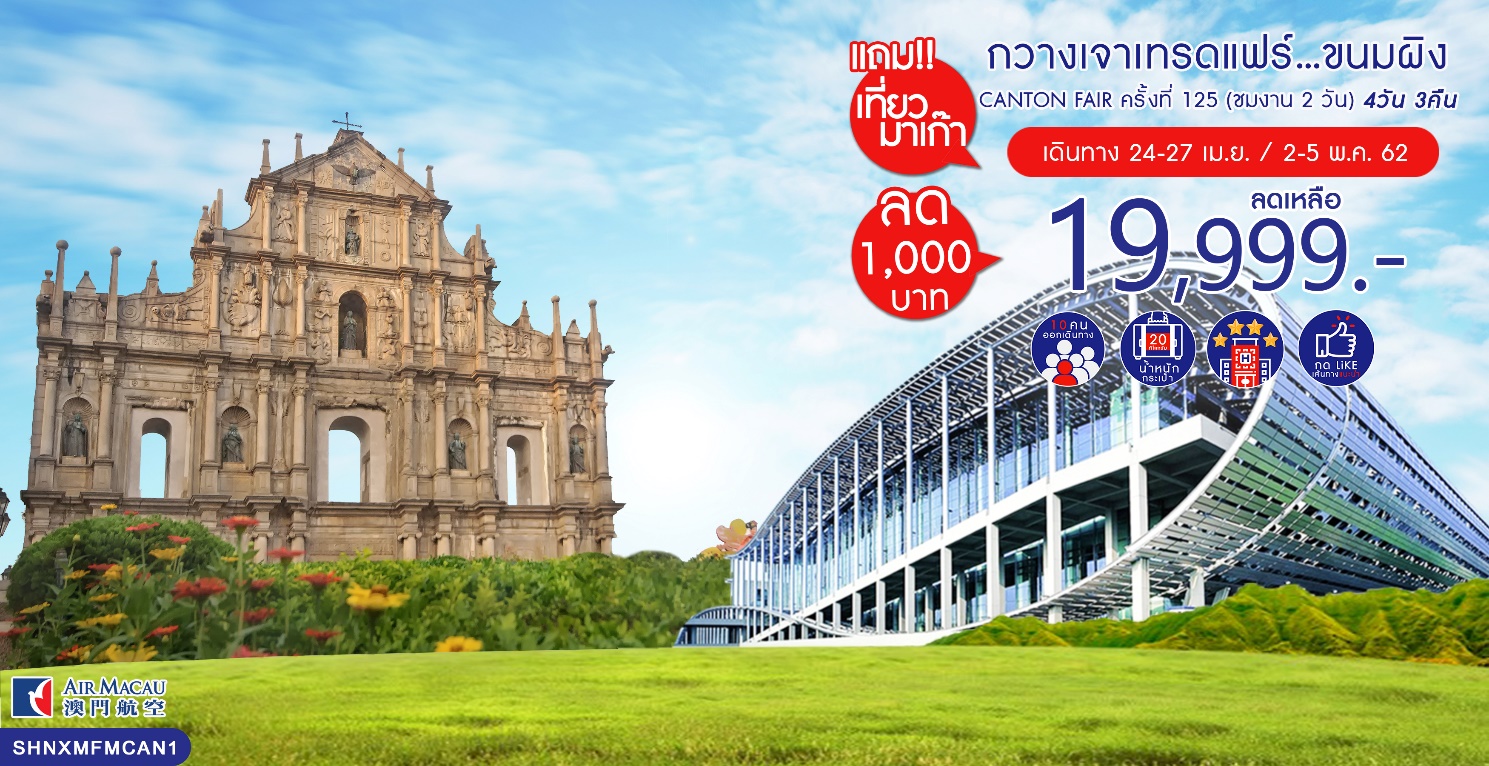    ผู้จองทัวร์โปรดอ่านทางนี้ : ผู้ที่เคยเข้าชมงานกวางเจาเทรดแฟร์ตั้งแต่ครั้งที่ 109  ให้แจ้งกับทางเจ้าหน้าที่ ที่ทำการจองทัวร์ไว้ล่วงหน้า และในวันเดินทาง ให้ท่านนำบัตร (Badge) เข้าชมงานเก่าไปด้วย หากท่านทำบัตรสูญหาย ท่านจะต้องลงทะเบียนทำบัตรเข้างานแยกจากคณะ และทีมผู้จัดงานกวางเจาเทรดแฟร์ (Canton Fair Organizer) จะคิดค่าธรรมเนียมในการทำบัตรใหม่ เป็นจำนวนเงิน 200 หยวน/ท่าน ซึ่งท่านสามารถชำระค่าบัตรเข้างานได้ที่หน้างาน กรุณาเตรียมพาสปอร์ต พร้อมรูปถ่ายสี 2 นิ้ว จำนวน 4 ใบ และนามบัตรท่านละ 3 ใบ เพื่อทำบัตรเข้างาน (มอบให้แก่เจ้าหน้าที่บริษัทฯ ณ วันเก็บเอกสาร  และเตรียมนามบัตรไปมากๆ เพื่อแลกเปลี่ยนเอกสารกับผู้ประกอบการ)กำหนดการเดินทาง วันที่ 24-27 เมษายน / 2-5 พฤษภาคม 2562วันแรก		กรุงเทพฯ-มาเก๊า-จูไห่-กวางเจา07.30 น.	 พร้อมกันที่ สนามบินสุวรรณภูมิ อาคารผู้โดยสารขาออก (ระหว่างประเทศ) ชั้น 4 เคาน์เตอร์ N สายการบิน AIR MACAU (NX) โดยมีเจ้าหน้าที่คอยอำนวยความสะดวกให้กับท่าน10.35 น.	 เหิรฟ้าสู่ มาเก๊า โดยสายการบิน AIR MACAU เที่ยวบินที่ NX885 (บริการอาหารและเครื่องดื่มบนเครื่อง)14.25 น. 	เดินทางถึง สนามบินมาเก๊า เมืองที่ได้ชื่อว่าเป็นดินแดนแห่งการพนันและคาสิโนนามระบือ ผ่านพิธีการตรวจคนเข้าเมือง นำท่านเดินทางสู่ เมืองจูไห่ ผ่านด่านกงเป่ย  ท่านจะต้องลากกระเป๋าสัมภาระของท่านเอง (ระยะทางระหว่างด่านประมาณ 500 เมตร)  ในการเดินทางข้ามด่านและผ่านพิธีการตรวจคนเข้าเมืองใช้เวลาในการเดินประมาณ 45-60นาที  เมืองจูไห่  เขตเศรษฐกิจพิเศษ  1 ใน 5 ของประเทศจีน “จูไห่” ได้รับการยกย่องจากสหประชาชาติให้เป็น  “เมืองมหัศจรรย์แห่งสาธารณรัฐประชาชนจีน”  จากนั้นนำท่านเดินทางสู่ กวางเจา (ใช้เวลาเดินทางประมาณ 2 ชั่วโมง) เมืองหลวงของมณฑลกวางตุ้ง ซึ่งเป็นเมืองใหญ่ที่เติบโตอย่างรวดเร็วจากธุรกิจการค้า นอกจากนี้ยังมีอาหารและ  ภาษาที่เป็นเอกลักษณ์ของมณฑลนี้  ค่ำ	 รับประทานอาหารค่ำ ณ ภัตตาคาร  			พักที่ HAOYIN GLORIA PLAZA HOTEL หรือเทียบเท่า ระดับ 4 ดาว**** วันที่สอง 	ร้านนวดเท้า(บัวหิมะ)-***งานกวางเจาเทรดแฟร์ ครั้งที่ 125***เช้า	 รับประทานอาหารเช้า ณ ห้องอาหารโรงแรมนำท่านเดินทางสู่ ร้านนวดเท้า เพื่อสุขภาพ ผ่อนคลายความเมื่อยล้า กับยานวดขนาดพิเศษสูตรเดียวไม่ซ้ำใคร พร้อมชมครีมเป่าซู่ถัง หรือที่รู้จักกันดีในชื่อ “บัวหิมะ” สรรพคุณเป็นเลิศในด้านรักษาแผลไฟไหม้ ผุพอง และแมลงกัดต่อย เป็นยาสามัญประจำบ้าน จากนั้นนำท่านชม งานกวางเจาเทรดแฟร์ ครั้งที่ 125                                           เที่ยง		 	อาหารกลางวันอิสระตามอัธยาศัย เพื่อความสะดวกต่อการดูงานบ่าย			นำท่านชม งานกวางเจาเทรดแฟร์ ครั้งที่ 125 (ต่อ) สมควรแก่เวลานัดหมายนำท่านเดินทางสู่ภัตตาคาร ค่ำ		 	 รับประทานอาหารค่ำ ณ ภัตตาคาร	ลิ้มรสอาหารพิเศษ...ห่านย่าง	        พักที่ HAOYIN GLORIA PLAZA HOTEL หรือเทียบเท่า ระดับ 4 ดาว****วันที่สาม 	ร้านหยก-***งานกวางเจาเทรดแฟร์ ครั้งที่ 125***-จูไห่เช้า	 รับประทานอาหารเช้า ณ ห้องอาหารโรงแรมนำท่านชม ร้านหยก ซึ่งเป็นเครื่องประดับนำโชค ให้ท่านได้เลือกซื้อเป็นของฝากล้ำค่า จากนั้นนำท่านชม งานกวางเจาเทรดแฟร์ ครั้งที่ 125                                           เที่ยง		 	อาหารกลางวันอิสระตามอัธยาศัย เพื่อความสะดวกต่อการดูงานบ่าย	นำท่านชม งานกวางเจาเทรดแฟร์ ครั้งที่ 125 (ต่อ)   สมควรแก่เวลานัดหมาย   นำท่านเดินทางสู่  เมืองจูไห่ (ใช้เวลาเดินทางประมาณ 2 ชั่วโมง) เขตเศรษฐกิจพิเศษ  1 ใน 5 ของประเทศจีน “จูไห่” ได้รับการยกย่องจากสหประชาชาติให้เป็น   “เมืองมหัศจรรย์แห่งสาธารณรัฐประชาชนจีน”ค่ำ		 	 รับประทานอาหารค่ำ ณ ภัตตาคาร	        พักที่ GRAND INN HOTEL หรือเทียบเท่า ระดับ 4 ดาว****วันที่สี่ 	จูไห่-มาเก๊า-วัดเจ้าแม่กวนอิม-โบสถ์เซนต์พอล-ช้อปปิ้งเซนาโด้ สแควร์-ร้านขนมพื้นเมือง-THE VENETIAN-มาเก๊า-กรุงเทพฯเช้า	 รับประทานอาหารเช้า ณ ห้องอาหารโรงแรม	นำท่านเดินทางกลับสู่ มาเก๊า ผ่านด่านกงเป่ย  ท่านจะต้องลากกระเป๋าสัมภาระของท่านเอง (ระยะทางระหว่างด่านประมาณ 500 เมตร)   ในการเดินทางข้ามด่านและผ่านพิธีการตรวจคนเข้าเมืองใช้เวลาในการเดินประมาณ 45-60นาที จากนั้นนําท่านเดินทางสู่ วัดเจ้าแม่กวนอิม เป็นวัดใหญ่และเก่าแก่มาก ที่สุดในมาเก๊า สร้างขึ้นตั้งแต่สมัยศตวรรษที่ 13 ภายในวัดสัมผัสได้ถึงความศักดิสิทธิ และมนต์ขลังอันเก่าแก่ของสถาปัตยกรรมของ ชาวจีนที่ดูมีเสน่ห์ในแบบฉบับของชาวจีน และองค์ที่โดดเด่นเป็นพิเศษเห็นจะเป็นองค์เจ้าแม่กวนอิม ที่แต่งองค์ทรงเครื่องด้วยชุดเจ้าสาวของจีนที่ตัดเย็บด้วยผ้าไหมอย่างงดงาม นำท่านชม โบสถ์เซนต์พอล ซากโบสถ์ที่มีชื่อ ออกแบบโดยสถาปนิกชาวอิตาเลียนได้รับการยกย่องให้เป็นอนุสาวรีย์แห่งศาสนาคริสต์ที่ยิ่งใหญ่ที่สุดในดินแดนตะวันออกไกล อิสระให้ท่าน ช้อปปิ้งเซนาโด้สแควร์ เป็นแหล่งช้อปปิ้งยอดนิยม ซึ่งรวมไว้ด้วยร้านค้าต่างๆมากมาย ไม่ว่าจะเป็น เสื้อผ้าแฟชั่น สินค้าแบรนด์เนม เฟอร์นิเจอร์โบราณ เครื่องประดับ รวมไปถึงของที่ระลึก ภัตตาคารอาหารโปรตุเกส อาหารแมคกานีส และอาหารจีนตามแบบตำหรับดั่งเดิม รวมไปถึงร้านขนมอบ ขนมพื้นเมือง ร้านขายสินค้าเพื่อสุขภาพ ร้านขายยาทั้งแบบแผนโบราณ และปัจจุบัน ฯลฯจากนั้นนำท่านแวะ ร้านขนมพื้นเมือง อาทิเช่น ทองม้วนไส้หมูหยอง, ทองพับไส้หมูหยอง, คุกกี้แอลมอล, ขนมเบี้ย, มะนาวโปรตุเกส, หมูหวาน, ท๊อปฟี่นม ฯลฯ ซึ่งเป็นขนมที่ขึ้นชื่อของเมืองมาเก๊เที่ยง	 รับประทานอาหารกลางวัน ณ ภัตตาคาร   บ่าย 	นำท่านเดินทางสู่ THE VENETIAN ภายในพร้อมสรรพด้วยสิ่งอำนวยความสะดวกที่ให้ความบันเทิง และเป็นสถานที่ช้อปปิ้ง พบกับร้านค้าแบนด์เนมชื่อดังมากมายกว่า 350 ร้าน ที่เปิดพร้อมให้บริการแก่ท่าน ให้ท่านได้สัมผัสกับภัตตาคาร กว่า 30 แห่ง เพื่อลิ้มลองเมนูต่างๆ  ที่ท่านชื่นชอบ พร้อมให้ท่านได้สัมผัสกับบรรยากาศการล่องเรือเวนิสที่อิตาลี สถาปัตยกรรมเวนิวสตรีทสเคปสีสันสดใส เดอะ   แกรนด์คาแนลช้อปส์ตั้งอยู่ใจกลางโรงแรมเดอะเวเนเชี่ยน มาเก๊า รีสอร์ท โอเต็ล	สมควรแก่เวลา นำท่านเดินทางสู่สนามบิน19.00 น.		เหิรฟ้าสู่ กรุงเทพฯ โดยสายการบิน AIR MACAU เที่ยวบินที่ NX882  			(บริการอาหารและเครื่องดื่มบนเครื่อง)21.00 น.          ถึงท่าอากาศยานสุวรรณภูมิ กรุงเทพฯ โดยสวัสดิภาพ พร้อมความประทับใจ. .........   ********ขอบคุณทุกท่านที่ใช้บริการ********       ซื่อสัตย์ จริงใจ ห่วงใย เน้นบริการ คืองานของเรา     (*** กรุ๊ปออกเดินทางได้ตั้งแต่ 10 ท่านขึ้นไป ***)กวางเจาเทรดแฟร์...ขนมผิง CANTON FAIR ครั้งที่ 125 (ชมงาน 2 วัน) 4 วัน 3 คืน (NX)ค่าตั๋วเครื่องบินชั้นทัศนาจร ไป-กลับ พร้อมกรุ๊ป ตามที่ระบุไว้ในรายการเท่านั้น ค่าภาษีสนามบินทุกแห่ง หากสายการบินมีการปรับราคาภาษีน้ำมันขึ้น ทางบริษัทฯ ขอสงวนสิทธิ์เก็บค่าภาษีน้ำมันเพิ่มตามความเป็นจริง ก่อนการเดินทาง**ราคาทัวร์นี้เช็คภาษีน้ำมัน ณ วันที่ 20 มี.ค. 62 ค่าวีซ่าเข้าประเทศจีนแบบ 144 ชั่วโมง (ไม่มีค่าใช้จ่ายในการยื่นวีซ่า เฉพาะหนังสือเดินทางไทยเท่านั้น)กรณีที่วีซ่าเข้าประเทศจีนแบบ 144 ชั่วโมง ถูกยกเลิกไม่ว่ากรณีใดๆ ก็ตาม ทำให้มีเหตุต้องยื่นวีซ่าเดี่ยว (ยื่นที่ศูนย์ยื่นวีซ่าจีนประจำประเทศไทย) ทางบริษัทฯ จะขอเก็บหนังสือเดินทางตัวจริง, รูปถ่ายหน้าตรง รูปสีขนาด 1.5 X 2 นิ้ว พื้นหลังสีขาวเท่านั้น จำนวน 2 รูป และเอกสารตามกฎของการยื่นวีซ่าจีน พร้อมชำระค่าวีซ่าจีนเพิ่มจากค่าทัวร์ ยื่นธรรมดา 4 วันทำการ ชำระ 1,650 บาท / ยื่นด่วน 2 วันทำการ ชำระ 2,775 บาท (อัตราดังกล่าวข้างต้น สำหรับผู้ถือหนังสือเดินทางไทยเท่านั้น) (ในกรณีที่ลูกค้าแจ้งยกเลิกการเดินทาง ทางเราขอสงวนสิทธิ์ที่จะไม่คืนค่าทัวร์ ไม่ว่ากรณีใดทั้งสิ้น)ค่าโรงแรมระดับมาตรฐาน (พักห้องละ 2-3 ท่าน), อาหาร และเครื่องดื่มทุกมื้อ ตามที่ระบุไว้ในรายการ5.  ค่ายานพาหนะ และค่าธรรมเนียมเข้าชมสถานที่ต่างๆ ตามที่ระบุไว้ในรายการน้ำหนักสัมภาระ ท่านละไม่เกิน 20 กิโลกรัม  สัมภาระติดตัวขึ้นเครื่องได้ 1 ชิ้น ต่อท่าน น้ำหนักต้องไม่เกิน 7 กิโลกรัม, ค่าประกันวินาศภัยเครื่องบินตามเงื่อนไขของแต่ละสายการบินที่มีการเรียกเก็บค่าประกันอุบัติเหตุระหว่างการเดินทาง ท่านละไม่เกิน 1,000,000 บาท (ค่ารักษาพยาบาล 500,000 บาท) คุ้มครองผู้เอาประกันที่มีอายุตั้งแต่ 1 เดือนขึ้นไป และผู้เอาประกันอายุระหว่าง 1 เดือน ถึง 15 ปี และผู้ที่มีอายุสูงกว่า 70 ปี ขึ้นไป ค่าชดเชยทั้งหลายตามกรมธรรม์จะลดลงเหลือเพียงครึ่งหนึ่งของค่าชดเชยที่ระบุไว้ในกรมธรรม์ทั้งนี้ย่อมอยู่ในข้อจำกัดที่มีการตกลงไว้กับบริษัทประกันชีวิต ทุกกรณี ต้องมีใบเสร็จ และมีเอกสารรับรองทางการแพทย์ หรือจากหน่วยงานที่เกี่ยวข้องหมายเหตุ ** ในกรณีลูกค้าท่านใดสนใจ ซื้อประกันการเดินทางเพื่อให้คลอบคลุมในเรื่องของสุขภาพ ท่านสามารถสอบถามรายละเอียดเพิ่มเติมได้ที่เจ้าหน้าที่ของบริษัท ฯ ***ทั้งนี้อัตราเบี้ยประกันเริ่มต้นที่ 330 บาท ขึ้นอยู่กับระยะเวลาการเดินทางการประกันไม่คุ้มครองกรณีที่เสียชีวิต หรือ เจ็บป่วยทางร่างกายด้วยโรคประจำตัว, การติดเชื้อ, ไวรัส, ไส้เลื่อน, ไส้ติ่ง, อาการที่เกี่ยวข้องกับการติดยา, โรคติดต่อทางเพศสัมพันธ์, การบาดเจ็บจากความเสียหายโดยเจตนา, การฆ่าตัวตาย, เสียสติ, ตกอยู่ภายใต้อำนาจของสุรายาเสพติด, บาดเจ็บจากการทะเลาะวิวาท การแท้งบุตร, การบาดเจ็บเนื่องมาจากอาชญากรรม, จลาจล, นัดหยุดงาน, การก่อการร้าย การยึดพาหนะ และการปล้นอากาศยาน (Terrorism, Hijack, Skyjack) และอื่นๆตามเงื่อนไขในกรมธรรม์อัค่าบริการดังกล่าว (ข้อ 1-7) เป็นค่าบริการเฉพาะผู้เดินทางที่เป็นชาวไทยเท่านั้น!!! 1.  ค่าทำหนังสือเดินทางทุกประเภทค่าใช้จ่ายอื่นๆ ที่นอกเหนือจากรายการระบุ เช่น ค่าใช้จ่ายส่วนตัวอื่นๆ ฯลฯกรุณาเตรียมค่าทิปไกด์, คนขับรถ และหัวหน้าทัวร์ รวม 120 หยวนต่อคน (เด็กชำระทิปเท่ากับผู้ใหญ่)กรณีกรุ๊ปออกเดินทางน้อยกว่า 15 ท่าน ขอเก็บค่าทิปเพิ่ม 40 หยวน / ท่าน / ทริปค่าภาษีมูลค่าเพิ่ม VAT 7 % และหักภาษี ณ ที่จ่าย 3 % ในกรณีที่ลูกค้าต้องการใบเสร็จรับเงินที่ถูกต้อง จะต้องบวกค่าภาษีมูลค่าเพิ่ม และหัก ณ ที่จ่าย จากยอดขายจริงทั้งหมดเท่านั้น และโปรดแจ้งทางบริษัทฯ จะออกให้ภายหลัง ขอสงวนสิทธิ์ออกใบเสร็จที่ถูกให้กับบริษัททัวร์เท่านั้นค่าวีซ่าจีนสำหรับชาวต่างชาติค่าทัวร์ชาวต่างชาติ เก็บเพิ่ม 500 หยวน/ท่าน/ทริปในการจองครั้งแรก ชำระมัดจำท่านละ 10,000 บาท หรือทั้งหมด (ภายใน 3 วัน หลังจากทำการจอง) พร้อมส่งสำเนาหนังสือเดินทาง ให้กับเจ้าหน้าที่ฝ่ายขายกรุณาเตรียมพาสปอร์ต พร้อมรูปถ่ายสี 2 นิ้ว จำนวน 4 ใบ และนามบัตรท่านละ 3 ใบ เพื่อทำบัตรเข้างาน (มอบให้แก่เจ้าหน้าที่บริษัทฯ ณ วันเก็บเอกสารชำระส่วนที่เหลือ ก่อนเดินทาง 15 วัน (ไม่นับรวมวันเสาร์ อาทิตย์ และวันหยุดราชการ)   แจ้งยกเลิกก่อนเดินทาง 30 วัน คืนค่าใช้จ่ายทั้งหมด    แจ้งยกเลิกก่อนเดินทาง 15-29 วัน เก็บค่าใช้จ่ายท่านละ 10,000 บาท    แจ้งยกเลิกน้อยกว่า 1-14 วันก่อนเดินทาง ทางบริษัทฯ ขอสงวนสิทธิ์เก็บค้าใช้จ่ายทั้งหมดกรณีเจ็บป่วย จนไม่สามารถเดินทางได้ ซึ่งจะต้องมีใบรับรองแพทย์จากโรงพยาบาลรับรอง บริษัทฯ จะพิจารณาเลื่อนการเดินทางของท่านไปยังคณะต่อไป แต่ทั้งนี้ท่านจะต้องเสียค่าใช้จ่ายที่ไม่สามารถเรียกคืนได้ เช่น ค่าตั๋วเครื่องบิน ค่าห้อง ค่าธรรมเนียมวีซ่าตามที่สถานทูตฯ เรียกเก็บ และค่าใช้จ่ายอื่นๆ ที่เกิดขึ้นตามจริง ในกรณีที่ไม่สามารถเดินทางได้ เมื่อท่านออกเดินทางไปกับคณะแล้ว ท่านงดการใช้บริการรายการใดรายการหนึ่ง หรือไม่เดินทางพร้อมคณะถือว่า   ท่านสละสิทธิ์ ไม่อาจเรียกร้องค่าบริการ และเงินมัดจำคืน ไม่ว่ากรณีใดๆ ทั้งสิ้น  กรุ๊ปที่เดินทางช่วงวันหยุดเทศกาลที่ต้องการันตีมัดจำกับสายการบินหรือค่ามัดจำที่พัก รวมถึงเที่ยวบินพิเศษ เช่น Extra Flight และ Charter Flight จะไม่มีการคืนเงินมัดจำ หรือค่าทัวร์ทั้งหมด เนื่องจากค่าตั๋วเป็นการเหมาจ่ายในเที่ยวบินนั้นๆ คณะทัวร์ครบ 10 ท่านออกเดินทาง มีหัวหน้าทัวร์ไทยเดินทางไป-กลับ พร้อมกับคณะ ตามนโยบายร่วมกับการท่องเที่ยวแห่งเมืองจีน ทุกเมือง กำหนดให้มีการประชาสัมพันธ์สินค้าพื้นเมืองให้นักท่องเที่ยวทั่วไปได้รู้จักคือ ร้านขนมพื้อเมือง, ร้านหยก, ร้านนวดฝ่าเท้า(บัวหิมะ)  ซึ่งจำเป็นต้องบรรจุในโปรแกรมทัวร์ด้วย เพราะมีผลกับราคาทัวร์ จึงเรียนให้นักท่องเที่ยวทุกท่านทราบว่าร้านทุกร้านจำเป็นต้องรบกวนทุกท่านแวะชม ซึ่งจะใช้เวลาร้านละประมาณ 60-90 นาที ซื้อหรือไม่ซื้อขึ้นอยู่กับความพอใจของลูกค้าเป็นหลัก ไม่มีการบังคับใดๆ ทั้งสิ้น หากท่านปฏิเสธที่จะไม่เข้าร้านดังกล่าว ทางบริษัทฯ จะขอเรียกเก็บค่าใช้จ่ายที่เกิดขึ้นจากท่านเป็นจำนวนเงิน 400 หยวน / คน /ร้าน บริษัทฯ มีสิทธิ์ที่จะเปลี่ยนแปลงรายละเอียดบางประการในทัวร์นี้ เมื่อเกิดเหตุสุดวิสัยจนไม่อาจแก้ไขได้ รายการท่องเที่ยวสามารถเปลี่ยนแปลงได้ตามความเหมาะสม โดยคำนึงถึงผลประโยชน์ของผู้เดินทางเป็นสำคัญ รายการท่องเที่ยว และอาหาร สามารถสลับรายการในแต่ละวัน เพื่อให้โปรแกรมการท่องเที่ยวเป็นไปอย่างราบรื่น และเหมาะสม โดยคำนึงถึงผลประโยชน์ของผู้เดินทางเป็นสำคัญ บริษัทฯ ไม่รับผิดชอบค่าเสียหายในเหตุการณ์ที่เกิดจากสายการบิน ภัยธรรมชาติ ปฏิวัติ และอื่นๆที่อยู่นอกเหนือการควบคุมของทางบริษัทฯหรือค่าใช้จ่ายเพิ่ม เติมที่เกิดขึ้นทางตรงหรือทางอ้อม เช่น การเจ็บป่วย, การถูกทำร้าย, การสูญหาย, ความล่าช้า หรือจากอุบัติเหตุต่างๆ ทางบริษัทฯ จะไม่รับผิดชอบใดๆ ทั้งสิ้นหากเกิดกรณีความล่าช้าจากสายการบิน, การประท้วง, การนัดหยุดงาน, การก่อจลาจล หรือกรณีที่ท่านถูกปฏิเสธ การเข้าหรือออกเมืองจากเจ้าหน้าที่ตรวจคนเข้าเมือง หรือเจ้าหน้าที่กรมแรงงานทั้งจากไทย และต่างประเทศซึ่งอยู่นอกเหนือความรับผิดชอบของบริษัทฯ หากไม่สามารถไปเที่ยวในสถานที่ที่ระบุในโปรแกรมได้ อันเนื่องมาจากธรรมชาติ ความล่าช้า และความผิดพลาดจากทางสายการบิน จะไม่มีการคืนเงินใดๆทั้งสิ้น แต่ทั้งนี้ทางบริษัทฯจะจัดหารายการเที่ยวสถานที่อื่นๆ มาให้ โดยขอสงวนสิทธิ์การจัดหานี้โดยไม่แจ้งให้ทราบล่วงหน้า ราคานี้คิดตามราคาตั๋วเครื่องบินในปัจจุบัน หากราคาตั๋วเครื่องบินปรับสูงขึ้น บริษัทฯ สงวนสิทธิ์ที่จะปรับราคาตั๋วเครื่องบินตามสถานการณ์ดังกล่าว ทางบริษัทฯจะไม่รับผิดชอบใดๆ ทั้งสิ้น หากท่านใช้บริการของทางบริษัทฯไม่ครบ อาทิ ไม่เที่ยวบางรายการ, ไม่ทานอาหารบางมื้อ เพราะค่าใช้จ่ายทุกอย่าง ทางบริษัทฯได้ชำระค่าใช้จ่ายให้ตัวแทนต่างประเทศแบบเหมาขาดก่อนออกเดินทางแล้ว กรณีที่กองตรวจคนเข้าเมืองทั้งที่กรุงเทพฯ และในต่างประเทศปฏิเสธมิให้เดินทางออก หรือเข้าประเทศที่ระบุในรายการเดินทาง  บริษัทฯ ของสงวนสิทธิ์ที่จะไม่คืนค่าบริการไม่ว่ากรณีใดๆ ทั้งสิ้นอัตราค่า ทางบริษัทฯจะไม่รับผิดชอบใดๆ ทั้งสิ้น หากเกิดสิ่งของสูญหายจากการโจรกรรม และ/หรือ เกิดอุบัติเหตุที่เกิดจากความประมาทของตัวนักท่องเที่ยวเอง ในกรณีที่ลูกค้าต้องออกตั๋วโดยสารภายในประเทศ กรุณาติดต่อเจ้าหน้าที่ของบริษัท ฯ ก่อนทุกครั้ง  มิฉะนั้นทางบริษัทฯจะไม่รับผิดชอบค่าใช้จ่ายใดๆ ทั้งสิ้น เมื่อท่านตกลงชำระเงินไม่ว่าทั้งหมดหรือบางส่วนกับทางบริษัทฯ ทางบริษัทฯ จะถือว่าท่านได้ยอมรับในเงื่อนไขข้อตกลงต่างๆ ที่ได้ระบุไว้แล้วทั้งหมด** ก่อนทำการจองทัวร์ทุกครั้ง กรุณาอ่านโปรแกรมอย่างละเอียดทุกหน้า และทุกบรรทัด เนื่องจากทางบริษัทฯ จะอิงตามรายละเอียดของโปรแกรมที่ขายเป็นหลัก **รายละเอียดงานกวางเจาเทรดแฟร์ ครั้งที่ 125 เดือนเมษายน-พฤษภาคม  2562สถานที่จัดงาน : CHINA IMPORT & EXPORT COMPLEX:380 YueJiang Zhong Road, Guangzhou 09.30 – 18.00 น.***ท่านสามารถดูรายละเอียดเพิ่มเติมได้ที่  www.cantonfair.org.cn***วันที่กำหนดการเช้าเที่ยงเย็นโรงแรม1กรุงเทพฯ-มาเก๊า (NX885 : 10.35-14.25 )-จู่ไห่กวางเจา X✈HAOYIN GLORIA PLAZA HOTEL หรือเทียบเท่าระดับ 4 ดาว2ร้านนวดเท้า(บัวหิมะ)-***งานกวางเจาเทรด แฟร์ ครั้งที่ 125***XHAOYIN GLORIA PLAZA HOTELหรือเทียบเท่าระดับ 4 ดาว3ร้านหยก - ***งานกวางเจาเทรด แฟร์ ครั้งที่ 125***- จูไห่XGRAND INN HOTELหรือเทียบเท่าระดับ 4 ดาว4จูไห่-มาเก๊า-วัดเจ้าแม่กวนอิม-โบสถ์เซนต์พอล-ช้อปปิ้งเซนาโด้ สแควร์-ร้านขนมพื้นเมือง-THE VENETIAN-มาเก๊า-NN HOTELLAZAกรุงเทพ ฯ(NX882 : 19.00-21.00)✈กรุณาเตรียมค่าทิปหัวหน้าทัวร์,ไกด์และคนขับรถ จำนวน 120 หยวน/คน ตลอดการเดินทางกรุณาเตรียมค่าทิปหัวหน้าทัวร์,ไกด์และคนขับรถ จำนวน 120 หยวน/คน ตลอดการเดินทางกรุณาเตรียมค่าทิปหัวหน้าทัวร์,ไกด์และคนขับรถ จำนวน 120 หยวน/คน ตลอดการเดินทางกรุณาเตรียมค่าทิปหัวหน้าทัวร์,ไกด์และคนขับรถ จำนวน 120 หยวน/คน ตลอดการเดินทางกรุณาเตรียมค่าทิปหัวหน้าทัวร์,ไกด์และคนขับรถ จำนวน 120 หยวน/คน ตลอดการเดินทางกรุณาเตรียมค่าทิปหัวหน้าทัวร์,ไกด์และคนขับรถ จำนวน 120 หยวน/คน ตลอดการเดินทางอัตราค่าบริการ (ราคาต่อท่าน)อัตราค่าบริการ (ราคาต่อท่าน)อัตราค่าบริการ (ราคาต่อท่าน)อัตราค่าบริการ (ราคาต่อท่าน)อัตราค่าบริการ (ราคาต่อท่าน)กำหนดการเดินทางผู้ใหญ่ พักห้องละ 2-3 ท่านเด็กอายุ 2-18 ปีพักกับผู้ใหญ่พักเดี่ยวจ่ายเพิ่มราคาไม่รวมตั๋ววันที่ 24-27 เมษายน 2562 **ปรับลดคารา 1,000.- จากเดิม 20,999.-**19,999 บาท19,999 บาท3,500 บาท13,999 บาทวันที่ 2-5 พฤษภาคม 2562 **ปรับลดคารา 1,000.- จากเดิม 20,999.-**19,999 บาท19,999 บาท3,500 บาท13,999 บาทอัตราค่าบริการดังกล่าวรวมอัตราค่าบริการดังกล่าวไม่รวมเงื่อนไขการทำการจอง และชำระเงินการยกเลิกการเดินทางข้อควรทราบก่อนการเดินทางPhase Iวันที่ 15-19 เมษายนเครื่องจักรขนาดใหญ่และอุปกรณ์เครื่องจักร , เครื่องจักรขนาดเล็ก, จักรยาน, รถจักรยานยนต์, ชิ้นส่วนรถยนต์, ผลิตภัณฑ์เคมี, ฮาร์ดแวร์, รถยนต์ (โชว์กลางแจ้ง) , เครื่องจักรก่อสร้าง (โชว์กลางแจ้ง), เครื่องใช้ไฟฟ้าในครัวเรือน, อุปกรณ์อิเล็กทรอนิกส์, ผลิตภัณฑ์ไฟฟ้าและอิเล็กทรอนิกส์, คอมพิวเตอร์และ ผลิตภัณฑ์การสื่อสาร, อุปกรณ์ที่ให้แสงสว่าง, อุปกรณ์ก่อสร้างและวัสดุตกแต่ง, เครื่องสุขภัณฑ์, ฯลฯPhase IIวันที่  23-27 เมษายนอุปกรณ์เครื่องใช้ในห้องครัว, เซรามิกที่ใช้ในครัวเรือน, อุปกรณ์และเฟอร์นิเจอร์ตกแต่งบ้าน, ผลิตภัณฑ์กระจก ,ผลิตภัณฑ์จากการทอผ้าและงานฝีมือเหล็กหวายเตผลิตภัณฑ์ในสวน, ผลิตภัณฑ์หิน (โชว์กลางแจ้ง), ผลิตภัณฑ์ในครัวเรือน, อุปกรณ์ห้องน้ำ, แว่นตาและนาฬิกา แว่นตา, ของเล่น, ของขวัญและของพรีเมี่ยม,  ของฝากของที่ระลึกตามเทศกาลต่างๆ ฯลฯ Phase IIIวันที่ 1-5 พฤษภาคมเสื้อผ้าบุรุษและสตรี, เสื้อผ้าเด็ก, ชุดชั้นใน, ชุดกีฬาและชุดลำลอง, เครื่องหนัง, ผลิตภัณฑ์ที่เกี่ยวข้อง, เครื่องแต่งกายและอุปกรณ์เสริม, ผลิตภัณฑ์สิ่งทอ,  อาหารยาและผลิตภัณฑ์เพื่อสุขภาพ,อุปกรณ์การแพทย์ , อุปกรณ์สำหรับเดินทางท่องเที่ยว, เครื่องใช้สำนักงาน,รองเท้ากระเป๋า ฯลฯ